Maids When You’re YoungTraditional – first known published version 1869 (recorded by The Dubliners 1967)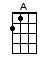 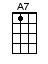 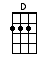 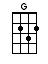 INTRO:  / 1 2 3 / 1 2 3 / [D] / [D]Well, an [D] old man came courting me, hey ding-[A]doorum dow [A] / [A]An [D] old man came courting me, me being young [D]An [D] old man came [G] courting me [D] fain would he [A] marry me[D] Maids, when you're [G] young, never [A7] wed an old [D] man [D]CHORUS:Because he's [D] got no faloorum, faliddle aye [A7] oorumHe's [D] got no faloorum, faliddle all day [D]He's [D] got no fa-[G]loorum, he’s [D] lost his ding-[A7]doorum[D] Maids, when you're [G] young, never [A7] wed an old [D] man [D][D] When we went to church, hey ding-[A]doorum dow [A] / [A] /[D] When we went to church, me being young [D][D] When we [G] went to church [D] he left me [A] in the lurch[D] Maids, when you're [G] young, never [A7] wed an old [D] man [D]CHORUS:Because he's [D] got no faloorum, faliddle aye [A7] oorumHe's [D] got no faloorum, faliddle all day [D]He's [D] got no fa-[G]loorum, he’s [D] lost his ding-[A7]doorum [D] Maids, when you're [G] young, never [A7] wed an old [D] man [D][D] When we went to bed, hey ding-[A]doorum dow [A] / [A] /[D] When we went to bed, me being young [D][D] When we [G] went to bed [D] he lay like [A] he was dead[D] Maids, when you're [G] young, never [A7] wed an old [D] man [D]CHORUS:Because he's [D] got no faloorum, faliddle aye [A7] oorumHe's [D] got no faloorum, faliddle all day [D]He's [D] got no fa-[G]loorum, he’s [D] lost his ding-[A7]doorum[D] Maids, when you're [G] young, never [A7] wed an old [D] man [D]So I [D] threw me leg over him, hey ding-[A7]doorum dow [A] / [A]I [D] flung me leg over him, me being young [D]I [D] threw me leg [G] over him [D] damned well near smothered him[D] Maids, when you're [G] young, never [A7] wed an old [D] man [D]CHORUS:Because he's [D] got no faloorum, faliddle aye [A7] oorumHe's [D] got no faloorum, faliddle all day [D]He's [D] got no fa-[G]loorum, he’s [D] lost his ding-[A7]doorum[D] Maids, when you're [G] young, never [A7] wed an old [D] man [D][D] When he went to sleep, hey ding a [A] doo rum dow [A] / [A] /[D] When he went to sleep, me bein’ young [D][D] When he [G] went to sleep [D] out of bed [A] I did creep[D] Into the [G] arms of a [A7] handsome young [D] man [D]CHORUS:And I [D] found his faloorum, faliddle aye [A7] oorumI [D] found his faloorum, faliddle all [A7] day [A7]I [D] found his fa-[G]loorum, he [D] got my ding-doorumSo [D] maids, when you're [G] youngNever [A7] wed an old / [D] man [A7] / [D]  [A7] / [D]  [A7] / [D]www.bytownukulele.ca